                                                           с. Степная Шентала                 РЕШЕНИЕ                                                                  КАРАРО внесении изменений в Положениео представлении гражданами, претендующими назамещение муниципальных должностей в муниципальномобразовании Степношенталинское сельское поселение,сведений о доходах, об имуществе и  обязательствахимущественного характера, а также о представлении лицами,замещающими муниципальные должности в муниципальноеобразовании Степношенталинское сельское поселение,сведений о доходах, расходах, об имуществе иобязательствах имущественного характераот 07  апреля  2016г № 24В соответствии с Федеральным законом от 26 июля 2019 года  № 251-ФЗ «О внесении изменений в статью 12.1 Федерального закона «О противодействии коррупции», Законом Республики Татарстан от 24 апреля 2020 года № 16-ЗРТ «О внесении изменений в статью 17 Закона Республики Татарстан «О государственной гражданской службе Республики Татарстан» и статью 2 Закона Республики Татарстан «О порядке представления сведений о доходах, расходах, об имуществе и обязательствах имущественного характера гражданами, претендующими на замещение муниципальной должности либо должности главы местной администрации по контракту, лицами, замещающими муниципальные должности либо должности главы местной администрации по контракту», Уставом Степношенталинского сельского поселения Алексеевского муниципального района Республики Татарстан,  Совет Степношенталинского сельского поселения решил:Внести в Положение о представлении гражданами, претендующими на замещение муниципальных должностей в муниципальном образовании Степношенталинское сельское поселение,  сведений о доходах, об имуществе и обязательствах имущественного характера, а также  о представлении лицами, замещающими муниципальные должности в муниципальном образовании  Степношенталинское сельское поселение, сведений о доходах, расходах, об имуществе и обязательствах имущественного характера, утвержденное решением Совета Степношенталинского сельского поселения Алексеевского муниципального района Республики Татарстан от 07  апреля  2016г № 24, следующие изменения:1) дополнить пунктом 21 следующего содержания:«21. Лицо, замещающее муниципальную должность депутата Совета Степношенталинского сельского поселения, и осуществляющее свои полномочия на непостоянной основе, представляет сведения о доходах, расходах, об имуществе и обязательствах имущественного характера в течение четырех месяцев со дня избрания депутатом, передачи ему вакантного депутатского мандата или прекращения осуществления им полномочий на постоянной основе, а также за каждый год, предшествующий году представления сведений (отчетный период), в случае совершения в течение отчетного периода сделок, предусмотренных частью 1 статьи 3 Федерального закона от 3 декабря 2012 года № 230-ФЗ «О контроле за соответствием расходов лиц, замещающих государственные должности, и иных лиц их доходам». В случае если в течение отчетного периода такие сделки  не совершались, указанное лицо сообщает об этом Президенту Республики Татарстан посредством направления уведомления по форме согласно приложению к настоящему Положению с использованием специализированного информационного ресурса, для подачи сведений о доходах, расходах, об имуществе и обязательствах имущественного характера (dohod.tatar.ru). Предусмотренные настоящим пунктом уведомление, а также сведения                       (в случае совершения в течение отчетного периода сделок, предусмотренных                частью 1 статьи 3 Федерального закона от 3 декабря 2012 года № 230-ФЗ                                      «О контроле за соответствием расходов лиц, замещающих государственные должности, и иных лиц их доходам») предоставляются в срок, который установлен для представления сведений о доходах, об имуществе и обязательствах имущественного характера государственными гражданскими служащими Республики Татарстан.»;2) дополнить приложением следующего содержания:                                                                                              «Приложениек Положению  о представлении гражданами, претендующими на замещение муниципальных должностей в муниципальном образовании Степношенталинское сельское поселение,  сведений о доходах, об имуществе и обязательствах имущественного характера, а также  о представлении лицами, замещающими муниципальные должности в муниципальном образовании  Степношенталинское сельское поселение,, сведений о доходах, расходах, об имуществе и обязательствах имущественного характера, утвержденного решением Совета Степношенталинского сельского поселения Алексеевского муниципального района Республики Татарстан от       Президенту Республики Татарстан_______________________________ Уведомление     Я, депутат Совета Степношенталинского сельского поселения Алексеевского муниципального района  ___________________________________________________,                                              фамилия, имя и (при наличии) отчество «___»_____________ _______года рождения, паспорт серия ____№________ __________________________________________________________________,                           дата выдачи и орган, выдавший паспортв соответствии с частью 4.2 статьи 121 Федерального закона                                                               от 25 декабря 2008 года № 273-ФЗ «О противодействии коррупции» и             частью 4.1  статьи 2 Закона Республики Татарстан от 19 июля 2017 года № 56-ЗРТ «О порядке представления сведений о доходах, расходах, об имуществе и обязательствах имущественного характера гражданами, претендующими на замещение  муниципальной должности либо должности главы местной администрации по контракту, лицами, замещающими муниципальные должности либо должности главы местной администрации по контракту» уведомляю Вас о том, что мной, моей (моим) супругой (супругом) и (или) несовершеннолетними детьми сделки, предусмотренные частью 1 статьи 3 Федерального закона от 3 декабря 2012 года № 230-ФЗ «О контроле за соответствием расходов лиц, замещающих государственные должности, и иных лиц их доходам» (сделки по приобретению  земельного участка, другого объекта недвижимости, транспортного средства, ценных бумаг, акций (долей участия, паев в уставных (складочных) капиталах организаций), цифровых финансовых активов, цифровой валюты, общая сумма которых превышает общий наш (мой и моей (моего) супруги (супруга) доход за три последних года,  предшествующих отчетному периоду), в течение отчетного периода с 1 января по 31 декабря 20__ года не совершались.Достоверность настоящих сведений подтверждаю.«___»___________ 20____г.      _________________________________________подпись лица, представившего уведомление__________________________________________________________________(фамилия, имя и (при наличии) отчество и подпись лица, уполномоченного на принятие уведомления)».Опубликовать настоящее решение на официальном сайте Алексеевского муниципального района (https://alekseevskiy.tatarstan.ru/), на официальном портале правовой информации Республики Татарстан в информационно-телекоммуникационной сети Интернет. Настоящее решение вступает в силу со дня его официального опубликования.Контроль за исполнением настоящего решения оставляю за собой.Глава Степношенталинскогосельского поселения                                                               Ф.Я.ХамадеевСОВЕТ СТЕПНОШЕНТАЛИНСКОГО СЕЛЬСКОГО ПОСЕЛЕНИЯАЛЕКСЕЕВСКОГО МУНИЦИПАЛЬНОГО РАЙОНАРЕСПУБЛИКИ ТАТАРСТАН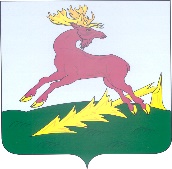 ТАТАРСТАН РЕСПУБЛИКАСЫАЛЕКСЕЕВСКМУНИЦИПАЛЬ РАЙОНЫНЫҢКЫР ШОНТАЛЫ АВЫЛҖИРЛЕГЕ  СОВЕТЫ